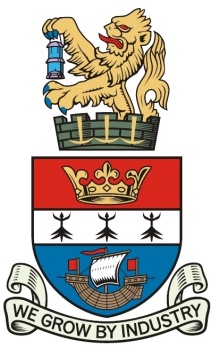 BLYTH TOWN COUNCILJOB DESCRIPTIONMain Terms and Conditions of ServiceJob PurposeUnder the direction of the General Services Officer, you will mainly be responsible for the day to day management, maintenance and safeguarding of the Council’s Assets including but not limited to, allotments; bus shelters; public seating; litter bins and children’s play areas and equipment, as well as monitoring the work carried out under contract arrangements:To carry out programmed and ad hoc inspections of the Council’s assets in accordance with agreed programmes and complete associated inspection reports along with repair and maintenance schedules as required.To arrange for any agreed repairs and maintenance to be carried out and to subsequently monitor both progress and quality.To keep Members and the residents/users of the Town’s assets aware of any situation as necessary and required.To advise on any health and safety matter with regard to the Council’s assets.To carry out other tasks commensurate with the role and remuneration.The role may require some out of normal office working hours.Specific Duties & ResponsibilitiesAssist in the management of the Council’s assets in accordance with the Council policies. Initiating arrangements for necessary routine repairs and maintenance where necessary within agreed budget resources and to enable the Council to meet its statutory requirements. To carry out as required reviews of assets and prepare reports outlining future maintenance requirements as well as identifying any capital projects which may be required within a 1 to 3 year period including costs and any grants which could be obtained, to enable the Council to plan its budget requirements, as well as identifying any other long term liabilities beyond the 3 year period for which the Council needs to plan.Work with other organisations in the development of play areas and other facilities within the Town.Assist with the day to day management of the Council’s Partnership Agreement with Northumberland County Council and ensuring that the contractor (NCC) discharges their responsibilities satisfactorily as specified in accordance with the targets and service levels agreed in the contract.Be aware of the Health and Safety requirements relating to the Council and its assets.Ensure that any Health and Safety arrangements put in place are being complied with and report accordingly.Inspecting Health and Safety risks within the Council and ensuring that a Risk register is kept up to date and appropriate action is taken to minimise those risks.  Prepare information as required to enable regular reports on Health and Safety issues are made to the Council.Implementing the Council’s decisions in relation to the assets.Comply with the Council’s Standing Orders and Financial Regulations in discharging your duties.In conjunction with the Town Clerk as the Council’s RFO, to prepare reports for the Council to enable strategic decisions to be made with regard to the long term management of its assets.To make the Council and Town Clerk aware of any urgent issues in relation to the management of the Council’s assets or other areas of responsibilities.To monitor and manage works carried out by contractors other than the Partnership Agreement with NCC, to ensure compliance with contract specifications including costs, and timescales and to seek approval for any variations to the contract. Manage any grant applications and ensure agreed contributions are received by the Council. To assist with tasks carried out by other officers within the Council in delivering the Council’s services.Allocation of work to the Customer Services & Admin Assistant on a specific task basis as required.  Management and supervision of the Customer Services & Admin Assistant with regard to the above.Person Specification – General Services AssistantJob TitleGeneral Services AssistantEmployerBlyth Town CouncilPlace of WorkBased in Blyth Town Council offices, Arms Evertyne House, Quay Road, Blyth, Northumberland, NE24 2ASResponsible toTown ClerkSalaryNJC Scale LC2, Points 18-23Hours of WorkPart Time Employee (30 hours per week), Tuesday-FridayHolidaysPro rata based on 25 days per annum, bank  holidays,2 extra statutory days. Additional days after 5 years continuous service.Travel & MobilityThe post holder is expected to travel throughout the Town and between the Council Offices and various sites appropriate to the range of duties and responsibilities.  Public transport costs will be reimbursed upon the presentation of valid receipts and authorised use of own vehicle will be reimbursed in accordance with the NJC casual user mileage allowance.Training & QualificationsThe post holder will be expected to hold relevant qualifications (see detailed Job Description).Probationary Period6 months from employment start date.EssentialDesirableMethod of AssessmentQualificationsFull UK driving licenceROSPA Certificates for both Operational and Inspection regimes.SIA Licence to view CCTVCertificatesExperienceManagement of assetsReport writingAbility to work with Members and organisationsTeam working and working within delegate authorityFinancial and Project Management skillsHealth and SafetyWorking with organisations in an advisory and supportive role.Application formPre-employment checksReferencesInterviewSkills/knowledgeGood written, oral and numeracy skillsProficient IT skillsAbility to undertake investigations and analyse problemsClear reporting skillsApplication formPre-employment checksReferencesInterviewAppraisalPersonal QualitiesWillingness to work in a team environment and adopt a collaborative approachSelf-motivation and able to work with minimal supervisionOutgoing personality, able to mix with all types of individuals at all levelsProactive approach and achievement orientatedPromotes the Council in a positive manner at all timesDisplays and encourages high standards of honesty, integrity, openness and respect for othersCreates valueApplication formSelection processPre-employment checksReferencesInterviewAppraisal